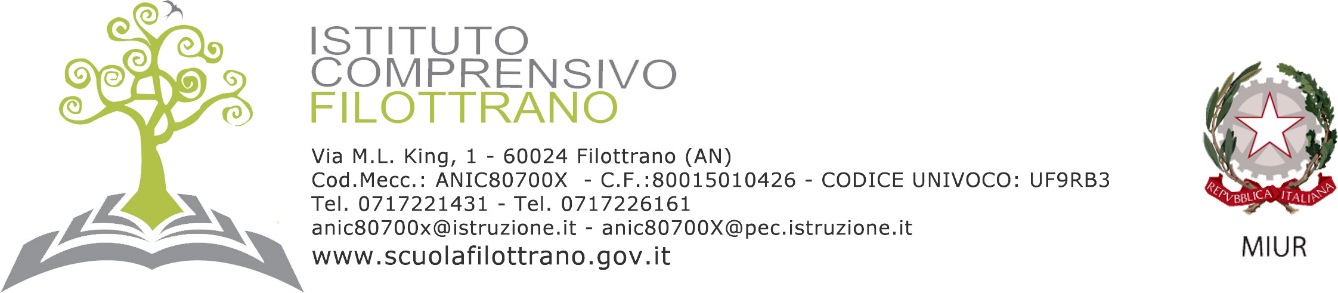 SCHEDA DI VALUTAZIONEScuola dell’Infanziaa.s. ……………….AMBITO COMPORTAMENTALEAMBITO RELAZIONALEAUTONOMIAAMBITO MOTORIOAMBITO LINGUISTICO	Comprensione messaggi orali:Uso della lingua orale:Idioma dialettale:                           marcato  O                                 non marcato  OInventario fonetico:                       completo  O                                incompleto  OCompetenza fonologica:                globale  O                                    analitica  OUso della lingua scritta:          preconvenzionale  O          sillabico  O        sillabico-alfabetico  O     alfabetico  OOrganizzazione grafica:AMBITO LOGICO-CONCETTUALEOrientamento spaziale e concetti topologici:Orientamento temporale:Classificazione:Seriazione: Quantità:ALTRE INFORMAZIONI CHE SI CONSIDERANO RILEVANTI……………………………………………………………………………………………………………………………………………………………………………………………………………………………………………………………………………………………………………………………………………………………………………………………………………………………………………………………………………………………………………………………………………………………………………………………………………………………………………………………………………………………………………………………………………………………………………………………………………………………………………………………………………………………………………………………………………………………………………………………………………………………………………………………………………………………………………………………………………………………………………………………………………………………………………………………………………………………………………………………………………………………………………………………...Alunno/aPlessoInsegnantiAnni di frequenzaModalità di frequenza         Regolare   o                                 Saltuaria   oMotivazioni di eventuale frequenza saltuariaRapporti con la famigliaInizialeBaseIntermedioAvanzato Si adatta alle regole della scuola e le rispettaAscolta e partecipa alle attività proposteE’ in grado di attivare tempi di attenzione adeguati all’attivitàPorta a termine le consegneInizialeBaseIntermedioAvanzatoSocializza con i compagniSocializza con gli adultiInizialeBaseIntermedioAvanzatoAgisce in modo autonomo a livello personaleEsegue autonomamente il lavoro propostoHa cura del materiale personale e di sezioneInizialeBase IntermedioAvanzatoSa rappresentare lo schema corporeoSi muove in modo coordinato in relazione alla motricità globaleMostra coordinazione oculo-manuale  nella motricità fineInizialeBase Intermedio Avanzato Comprende consegneAscolta e comprende narrazioniUtilizza il linguaggio verbale in modo pertinente ed appropriato nelle diverse situazioniRacconta ed inventa storieSa utilizzare adeguatamente lo spazio del foglio e del quaderno in generale quando disegna o scriveIniziale BaseIntermedioAvanzatoSi pone e si rappresenta in maniera appropriata nello spazio in base alle indicazioni datePone e rappresenta oggetti in maniera appropriata nello spazio in base alle indicazioni dateRappresenta graficamente un’esperienza vissuta (prima-dopo)Riordina una semplice storia rappresentata da immagini ( 4 sequenze)InizialeBaseIntermedioAvanzatoClassifica per colore, forma, dimensione (4 elementi)Sa ordinare 4 elementi in ordine crescente e decrescenteConfronta numerosità diverse tra due insiemi (di più/di meno, maggiore/minore)Associa la quantità al numero corrispondente